                         Antistress ®                                            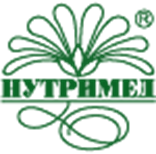                                              ანტისტრესი                                      კარდიოკომპლექსი კომპლექსური მოქმედების სედაციური საშუალება  ანტისტრესი მიიღება  ნერვული სისტემის გამართული მუშაობისთვის  ფსიქო -  ფიზიკური გადაძაბვის , ქრონიკული სტრესის და უძილობის დროს . არ იწვევს ყურადღების კონცენტრაციის დარღვევას და მოდუნებას . მოქმედება : ამშვიდებს ,  ხსნის ფსიქო -  სომატური აშლილობით გამოწვეულ გულ -სისხლძარღვთა გამოვლინებებს - გულის აჩქარება , სპაზმი. აუმჯობესებს მდგომარეობას თირეოტოქსიკოზის დროს ,ხელს უწყობს ძილის ციკლის დარეგულირებას  .შემადგენლობა :                        კატაბალახა   50 მგ , სვია 40 მგ , მელისა 40მგ   ,  შავბალახა  30მგ,   ლავანდი 30მგ, კალუნა  ჩვეულებრივი 20 მგ,იორდასალამი  15 მგ,  ლიკოპუსი ევროპულ 15მგ ,  სამკურნალო ძიძო 10მგ. ჩვენება : ქრონიკული სტრესი , ნერვული დაძაბულობა , ვეგეტო - სისტოლური  დისფუნქცია ,უძილობა , თირეოტოქსიკოზი , პრე და პოსტოპერაციული პერიოდი, მენოპაუზა . დოზირება : 1-2 კაფსულა 1-3 ჯერ დღეში,უძილობის დროს : 2-3 კაფსულა 3 საათით ადრე დაძინებამდეგამოშვების ფორმა : კაფსულა 250მგ ,  N60 შენახვის პირობები: ინახება 4-25 °C ტემპერატურაზე 